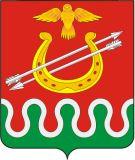 Администрация Боготольского районаКрасноярского краяПОСТАНОВЛЕНИЕг. Боготол«04» мая 2016 года									№ 147-пО мерах по организации летнего отдыха, оздоровления, занятости детей и подростков в 2016 годуВ целях создания условий для оздоровления детей и подростков, их занятости и отдыха во время летних каникул 2016 года, в соответствии с законом Красноярского края от 07.07.2009 № 8-3618 «Об обеспечении прав детей на отдых, оздоровление и занятость детей в Красноярском крае», Распоряжением Правительства Красноярского края от 07.04.2016 № 262-р, постановлением администрации Боготольского района от 14.10.2013 № 780-п «Об утверждении муниципальной программы Боготольского района «Развитие образования Боготольского района», руководствуясь статьей 18 Устава Боготольского района, ПОСТАНОВЛЯЮ:1. Назначить ответственным за отдых детей и подростков Боготольского района в дни летних каникул (далее – в каникулярное время) заместителя Главы района по социальным и организационным вопросам, общественно-политической работе Г.А. Недосекина.2. Заместителю Главы района по социальным и организационным вопросам, общественно-политической работе Г.А. Недосекину:2.1. Обеспечить контроль за своевременным заключением муниципальных контрактов с загородными оздоровительными лагерями по организации отдыха и оздоровления детей.2.2. Обеспечить контроль за своевременным распределением приобретенных путевок среди родителей (законных представителей) и отъездом детей для оздоровления в загородные оздоровительные лагеря.2.3. Обеспечить контроль за своевременным открытием летних оздоровительных лагерей с дневным пребыванием детей на базе общеобразовательных учреждений Боготольского района.2.4. Обеспечить контроль за организацией работ несовершеннолетних в летних трудовых отрядах старшеклассников.3. Финансовому управлению администрации Боготольского района (Соловьева Н.Ф.) обеспечить финансирование расходов на организацию отдыха, оздоровления, занятости детей и подростков в каникулярное время в пределах выделенных бюджетных средств. 4. Отделу культуры и молодежной политики администрации Боготольского района (Артемкина Н.В.) разработать план проведения культурно-массовых мероприятий в каникулярное время для детей и подростков района, провести работу по вовлечению детей в творческую и трудовую деятельность.5. Управлению образования администрации Боготольского района (Васькина Е.В.):5.1. Осуществлять координацию организации отдыха детей и их оздоровления в 2016 году.5.2. Обеспечить организацию своевременного заключения муниципальных контрактов с загородными оздоровительными лагерями по организации отдыха и оздоровления детей.5.3. Обеспечить своевременное распределение приобретенных путевок среди родителей (законных представителей) и отъезд детей для оздоровления в загородные оздоровительные лагеря.5.4.  Обеспечить контроль за своевременным прибытием детей в загородные оздоровительные лагеря согласно выделенных путевок.5.5. Обеспечить организацию создания условий для отдыха, оздоровления, занятости детей в каникулярное время в лагерях дневного пребывания на базе 8 муниципальных общеобразовательных учреждений района, в школьных трудовых отрядах старшеклассников в пределах выделенных бюджетных средств.5.6. Обеспечить организацию работы по вовлечению детей и подростков, находящихся в социально-опасном положении и трудной жизненной ситуации, а также состоящих на учете в инспекции по делам несовершеннолетних, к отдыху и оздоровлению в загородных лагерях и лагерях с дневным пребыванием, к трудовой занятости.5.7. Принять меры по недопущению фактов нецелевого использования средств субсидии на организацию отдыха детей и их оздоровления, предусмотренных по Соглашению между администрацией Боготольского района и министерством образования Красноярского края в 2016 году.5.8. Предоставлять своевременно информацию об организации летнего отдыха, оздоровления, занятости детей и подростков в министерство образования Красноярского края и по необходимости в иные контрольные и надзорные органы.6. МКУ «МЦБ Боготольского района» (Ефимова О.Г.)  обеспечить своевременную оплату контрактов на приобретение продуктов питания в лагеря с дневным пребыванием детей на базе общеобразовательных учреждений района, договоров по организации работ учащихся в летних трудовых отрядах старшеклассников.8. Контроль за исполнением настоящего постановления возложить на Недосекина Г.А., заместителя Главы района по социальным и организационным вопросам, общественно-политической работе.9. Настоящее постановление опубликовать в периодическом печатном издании «Официальный вестник Боготольского района» и разместить на официальном сайте администрации Боготольского района в сети Интернет  www.bogotol-r.ru.10. Постановление вступает в силу со дня подписания.ГлаваБоготольского района								А.В. Белов